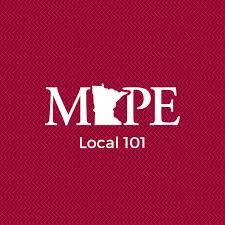 MAPE Local 101 Meeting MinutesTuesday, 11/8/2022, 12 pm – 1 pm, via ZoomMeeting called to Order at 12:00 pm by Dave Skovholt 54# of participants on the call101 Union Lines newsletter was distributed Election day and a review of MAPE 2022 electoral work – Monica was door knocking and joined meeting from the sidewalk.Monica Weber 612.720.9222. Take your passions to local government.  Contact Monica if you would like more information about the roll MAPE screening could play in your run for office.https://mape.org/committees/mape-PAC (Political Action Committee.  Join and/or donate to the Political Action Committee.MAPE-tober results and next steps – Amanda and KeylorKeylor thought that there is an app for door knockingThe mission for MAPE-tober was to contact members at their homes.  From April 2020 to current 102 new members have not completed the sign-up commitment of $21 / paycheck.Contract Negotiations Update:  DanContract Action Members.  Next steps are to build out this team to connect with co-workers – building a healthy membership, by identifying needs.Delegate Assembly 2022 wrap-up (term limits 2 terms) -- Darci Wing represents Local 101.  Contact her if you are interested in learning more about policy, budgets, bylaws and resolutions and their goal of making MAPE documents more accessible.Additional opportunities to do some Union learning:See MAPE website for steward trainings.Meet and Confer –Dan Englehart:  Investigations Jed Becher discussed the process of the hour-long meeting.  HR doesn’t make the decision, but the employee’s division does.Monthly Lund’s gift card rafflesMeeting Adjourned at 12:54 pmMinutes taken by Connie StaufferLocal 101 Additional Web Resources:Local 101 Facebook page (Join us!) : https://www.facebook.com/groups/mapelocal101Local 101 officers & stewards - mape.org/locals/101MAPE Contract - mape.org/contractMAPE Committees --https://mape.org/committeesMAPE Political Action Committee https://mape.org/committees/mape-pacTraining – Advanced Steward Training – December 9, 2022**Local 101 meetings are held monthly on the 2nd Tuesday at noon**